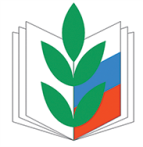 ПРОФСОЮЗ РАБОТНИКОВ НАРОДНОГО ОБРАЗОВАНИЯ И НАУКИ РОССИЙСКОЙ ФЕДЕРАЦИИЗАБАЙКАЛЬСКАЯ КРАЕВАЯ ОРГАНИЗАЦИЯ ПРЕЗИДИУМПОСТАНОВЛЕНИЕ12 января   2018 г.                             г. Чита                                                №  14О  плане мероприятий Года охраны трудав Забайкальской краевой организации ПрофсоюзаВ целях совершенствования работы по управлению общественным контролем по соблюдению требований законодательства об охране труда и в соответствии с постановлением Центрального Совета Профсоюза от 7 декабря 2017 г. № 4-3 Президиум краевой организации  Профсоюза постановляет: 1. Утвердить план мероприятий Года охраны труда в  Забайкальской краевой организации Профсоюза (прилагается).           2. Выборным коллегиальным органам местных организаций Профсоюза: 	2.1. В соответствии с планом  мероприятий Года охраны труда в   Забайкальской краевой организации Профсоюза разработать практические мероприятия по проведению Года охраны труда на уровне местных и первичных организаций Профсоюза и представить их в крайком профсоюза в срок до 20 февраля 2018 года.          2.2. Итоги Года охраны труда подвести на заседаниях выборных органов краевой и местных  организаций Профсоюза.          3. Контроль за выполнением постановления возложить на  Поликарпову Н.А., заместителя председателя краевой  организации профсоюза, Юдина А.И., главного технического инспектора труда краевой организации профсоюза.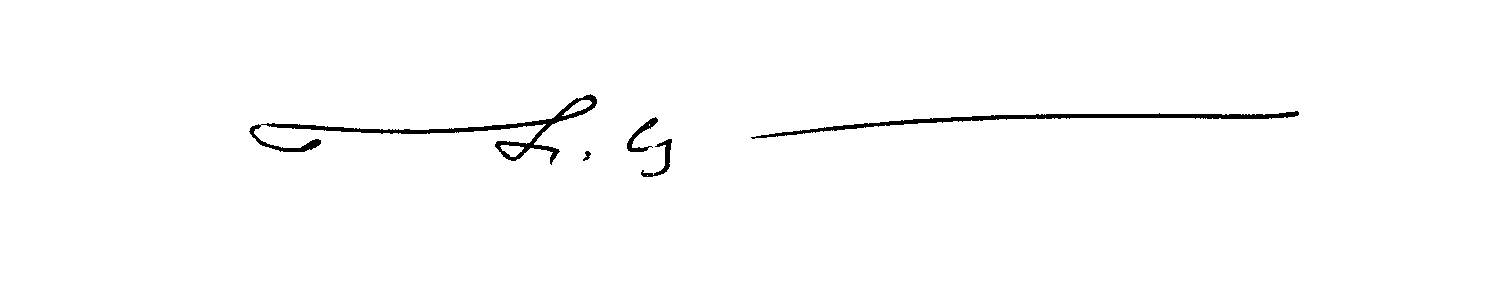 Председатель краевой организации профсоюза  Н.И.ОкуневаПриложение № 1 постановлению президиума от 12.01.2018 г. пр. № 14ПЛАНмероприятий  Года охраны труда в Забайкальской краевой организации ПрофсоюзаПримечание: мероприятия Года охраны труда в Забайкальской краевой организации Профсоюза  дополняются  иными мероприятиями с учётом условий и реальных возможностей местных и первичных  профсоюзных организаций.№п/пМероприятияОтветственные исполнителиСроки исполнения мероприятийКрайком ПрофсоюзаКрайком ПрофсоюзаКрайком ПрофсоюзаКрайком Профсоюза1.Разработка и утверждение плана мероприятий Года охраны труда в Забайкальской краевой организации ПрофсоюзаЮдин А.И.январь -февраль2.Информирование первичных профсоюзных организаций  о мероприятиях Года охраны труда на сайте Забайкальской краевой организации Профсоюза,  в газете «Думы забайкальского учителя»Юдин А.И. Сазонова В.Т. январь-март3VII  Пленум крайкома профсоюза Об актуальных проблемах охраны труда и здоровья работников и обучающихся в образовательных организациях Забайкальского края и задачах профсоюзных организаций по совершенствованию общественного контроляПоликарпова Н.А., Юдин А.И., специалисты аппарата крайкомамарт3.Вопросы, выносимые на заседание комитета Президиума краевой организации: 1.Об итогах работы краевой организации профсоюза по защите прав членов профсоюза на здоровые и безопасные условия труда в 2017 году2.Об организации и проведении краевого смотра-конкурса на звание «Лучший внештатный технический инспектор труда Забайкальской краевой организации Профсоюза»                                               .3.Об осуществлении контроля за безопасной эксплуатацией зданий и сооружений образовательных организаций Газ - Заводского района4.Об итогах проведения общепрофсоюзной тематической проверке по осуществлению контроля за безопасной эксплуатацией зданий и сооружений образовательных организаций в Забайкальской краевой организации Профсоюза5.. Об участие выборных профсоюзных органов в приёмке образовательных организаций Читинского района к новому учебному году6.. Об итогах проведения Года охраны труда в Забайкальской краевой организации ПрофсоюзаЮдин А.И.мартянварьмайноябрьоктябрьдекабрь4.Открытие и ведение на сайте Забайкальской краевой организации Профсоюза и в газете «Думы забайкальского учителя» рубрики «Год охраны труда в Профсоюзе»Сазонова В.Т. Юдин А.И.в течение года5.Организация публикаций в газете «Думы забайкальского  учителя» материалов местных районных (городской)) организаций Профсоюза, освещающих проведение Года охраны труда в Забайкальской краевой организации ПрофсоюзаСазонова В.Т.Юдин А.И.в течение года6.Подготовка и организация общепрофсоюзной тематической проверки по осуществлению контроля за безопасной эксплуатацией зданий и сооружений образовательных организаций в образовательных организациях Забайкальского краяЮдин А.И.апрель-ноябрь7.Подготовка публикаций в тематических вкладках газеты «Мой профсоюз» по Сибирскому федеральному округу, посвященных тематике годаСазонова В.Т.в соответствии с графиком ЦС8.Проведение Круглого стола  «Актуальные вопросы охраны труда в бюджетных организациях Забайкальского края» с участием профсоюзов работников  здравоохранения, культуры Поликарпова Н.А., Юдин А.И., специалисты аппарата крайкоманоябрь9.Участие в мероприятиях, организуемых ФНПР к 100-летию технической инспекции труда, и региональных мероприятиях, посвященных Году охраны труда в ПрофсоюзеЮдин А.И.в течение года10.Организация проведения обучения и повышения квалификации внештатных технических инспекторов труда Профсоюза и уполномоченных по охране труда на базе ГАУ ДО «Агинский институт повышения квалификации работников социальной сферы Забайкальского края»:1..Проведение семинара по охране труда для руководителей и профактива образовательных организаций Акшинского  района.2. Проведение семинара по охране труда для руководителей и профактива образовательных организаций Забайкальского  района.3. Проведение семинара по охране труда для руководителей и профактива образовательных организаций Могойтуйсого района.4. Участие в семинарах председателей первичных профсоюзных организаций, выходящих на крайком, в рамках проведения «Дня председателя»Юдин А.И.По отдельному плану.11.Заседание  координационного Совета председателей первичных профсоюзных организаций учреждений СПО  по теме: «Обобщение  опыта  совместной работы  администрации и профсоюзного комитета Забайкальского государственного колледжа по вопросам охраны труда»Шестакова Е.В.,     Сизых О.Л.,         Симонова И.А.,Юдин А.И., специалисты аппарата крайкома27 апреля Забайкальский государственный колледж. г.. Чита, ул. Юбилейная 1.12Участие в работе комиссии по приемке летних оздоровительных лагерей согласно графику, утвержденному Министерством образования Забайкальского краяЮдин А.И.май-июнь131. Проведение  совместных проверок со специалистами по охране труда администрации городского округа «Город Чита»  по вопросам завершения в 2018 году специальной оценки условий труда, проведения обязательных медицинских осмотров работников дошкольных образовательных организациях г. Читы.2. Проведение  совместных проверок с специалистами по охране труда администрации городского округа «Город Чита»  по вопросам завершения в 2018 году специальной оценки условий труда, проведения обязательных медицинских осмотров работников школ г. Читы.Юдин А.И.май-июньоктябрь-ноябрь14.Проведение  совместных проверок образовательных организаций с Государственной инспекцией труда по Забайкальскому краю  по соблюдению законодательства об охране труда.Юдин А.И.по отдельному плану15.Подготовка информационного сборника «Профсоюзные вести» «Охрана труда в образовательной организации»Юдин А.И.июньМестные организации ПрофсоюзаМестные организации ПрофсоюзаМестные организации ПрофсоюзаМестные организации Профсоюза16.Составление планов  практических мероприятий по проведению Года охраны труда на уровне местных и первичных организаций ПрофсоюзаВыборные  органы местных организаций Профсоюзадо 20.02.2018 г.17..Рассмотрение вопросов охраны труда и здоровья на заседаниях выборных органов местных организаций ПрофсоюзаВыборные  органы местных организаций Профсоюзав течение года18.Участие в общепрофсоюзной тематической проверке по осуществлению контроля за безопасной эксплуатацией зданий и сооружений образовательных организаций.Подготовка и направление в ЦС Профсоюза материалов по итогам проверки Выборные  органы местных организаций Профсоюзаапрель-ноябрь19.Организация и проведение тематических проверок по вопросам создания и функционирования системы управления охраной труда, завершения в 2018 году специальной оценки условий труда, проведения обязательных медицинских осмотров и психиатрических освидетельствований работников образованияВыборные  органы местных организаций Профсоюзав течение года20.Организация и проведение мероприятий, посвященных Году охраны труда в Профсоюзе, 100-летию технической инспекции труда, Всемирному дню охраны трудаВыборные  органы местных организаций Профсоюзав течение года21.Проведение акций по распространению знаний в области охраны труда среди профсоюзного актива и членов Профсоюза (разработка примерных программ  акций):- декад по охране труда;- викторин, конкурсов по охране труда Выборные  органы местных организаций Профсоюзав течение года22..Проведение совместно с муниципальными органами управления образованием семинаров-совещаний по повышению уровня знаний профактива и руководителей образовательных организаций в области охраны трудаВыборные  органы местных организаций Профсоюзамарт-ноябрь 23.Организация встреч профсоюзного актива с представителями  органов местного самоуправления по вопросам охраны труда и здоровья работников и обучающихсяВыборные  органы местных организаций Профсоюзав течение года24.Организация проведения обучения и повышения квалификации уполномоченных по охране труда Выборные  органы местных организаций Профсоюзав течениегода25.Подготовка материалов  для публикации на сайте Забайкальской краевой организации профсоюза и  в газете «Думы забайкальского учителя» материалов освещающих проведение Года охраны труда в Забайкальской краевой организации ПрофсоюзаВыборные  органы местных организаций Профсоюзав течениегода26.Подведение итогов Года охраны труда в районных( городской) организациях  Профсоюза.Выборные  органы местных организаций Профсоюзаноябрь